Мероприятие , приуроченное Международному дню родного языка, которое отмечается во всем мире 21 февраля.В МКОУ «Узнимахинская СОШ» состоялось мероприятие, приуроченное к Международному дню родного языка. 

Участники мероприятия рассказывали о роли родного языка в жизни человека. Они также высказались о значении родного языка в духовном развитии человека и общества в целом.

Учащиеся школы наизусть выразительно прочли стихи известных  поэтов, посвященные родному языку, Родине и сохранению мира и благополучия. 

 Язык и культура объединяют народ, делают его более сплочённым. «Только через литературу и культуру можно пробудить в человеке чувства патриотизма и нравственности, сделать общество гуманным и гармоничным»Международный день родного языка в очередной раз напоминает нам о важности сохранения родного языка.—Родной язык – это душа народа, то, что делает людей народом. Россия – многонациональная страна, и одним из главных богатств нашей страны является многоязычие и культурное разнообразие наших народов.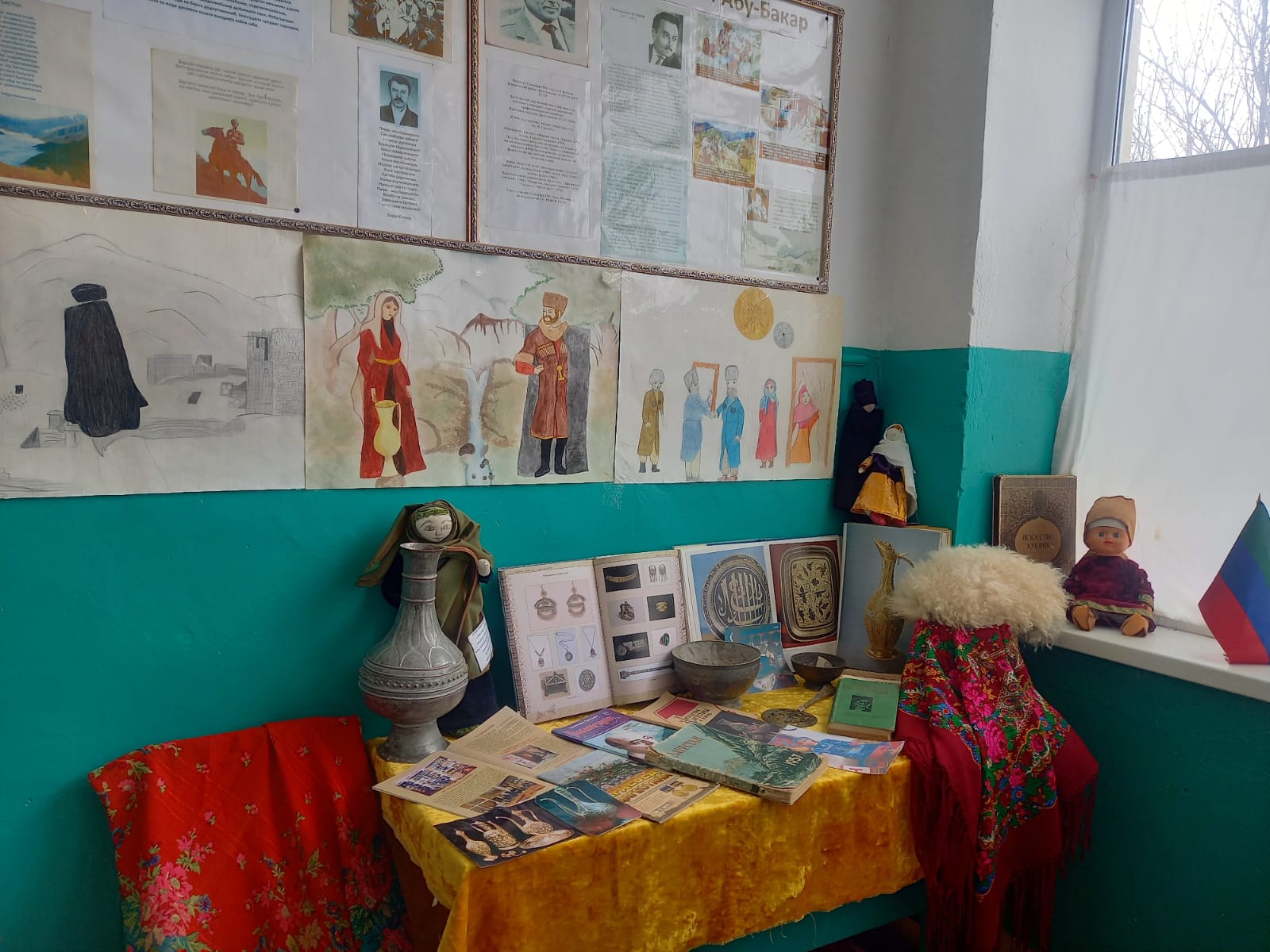 К международному дню родного языка в школе были проведены следующие мероприятия:Открытые урокиа)Хизриева Г.У.-9 кл.-«Международный день родного языка»б) Багамаева П.Г.-8-е классы « Цlудара   белкl»2.КВН «Дарган мез» Провела учитель родного языка  Курбанова П.К3.Ученица 8-го класса Айгумова Маликат рассказала  стихотворение на родном языке  «Дулгеная гьарбархlи»Ученица 8-го класса Ибрагимова А.З рассказала  стихотворение на родном языке «Дарган мез»Подготовила учитель даргинского языка  Ахмедова Ш.К.4.Оформили тематический стенд 5.Учащиеся подготовили иллюстрации к произведениям даргинских писателей Амаев Исмаил -7 кл. и Айгумова Малика -9кл.6.Театрализованная постановка «Вархьси урши».7.Просмотр мультфильма на даргинском языке «Винни –Пух»8.Материал загружен на школьный сайтВ мероприятии активное участие  приняли Советник директора –Караева Айшат БПедагог – библиотекарь – Багамаева музират К.Вожатая – Исаева Асият Р. 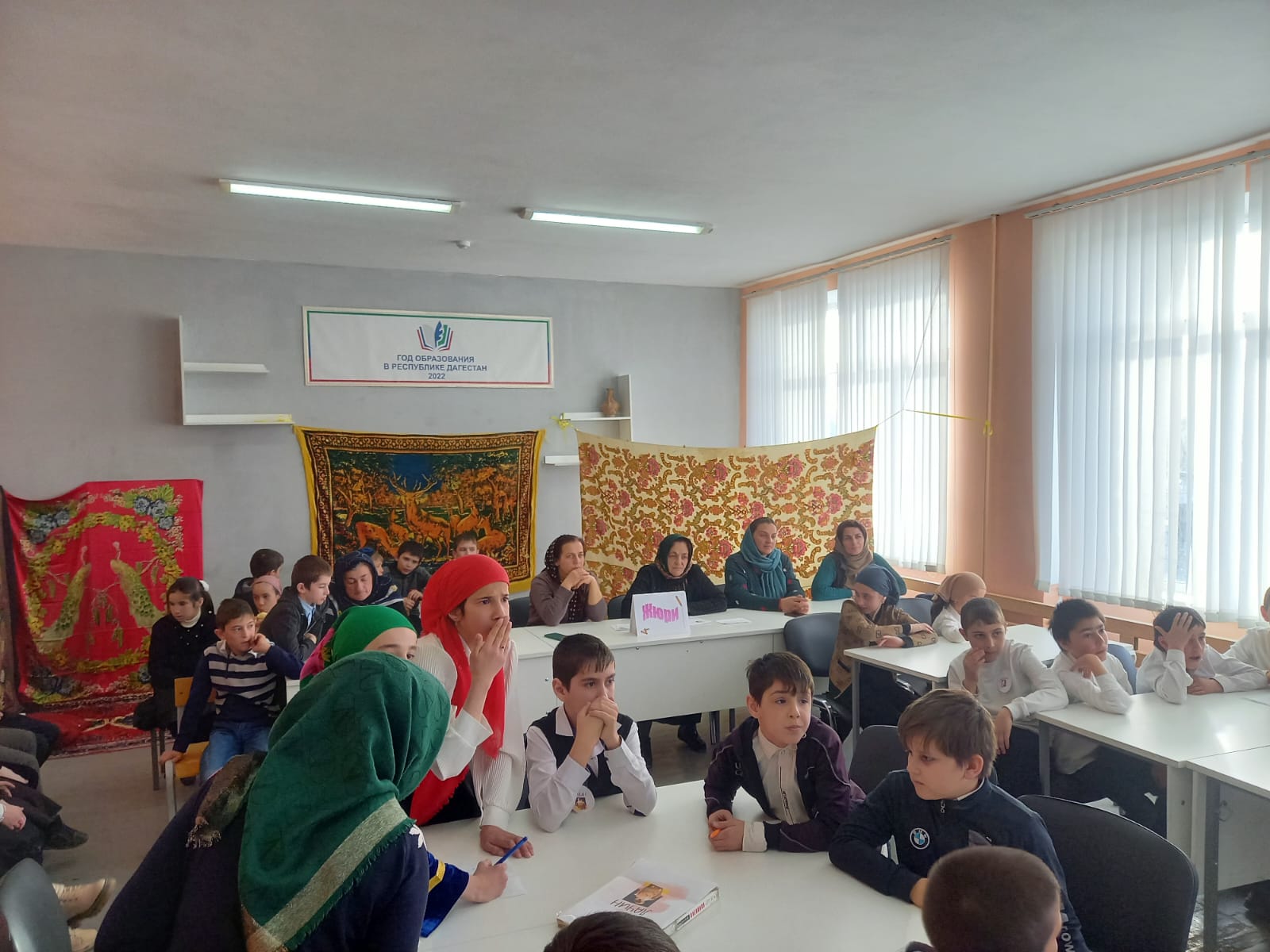 